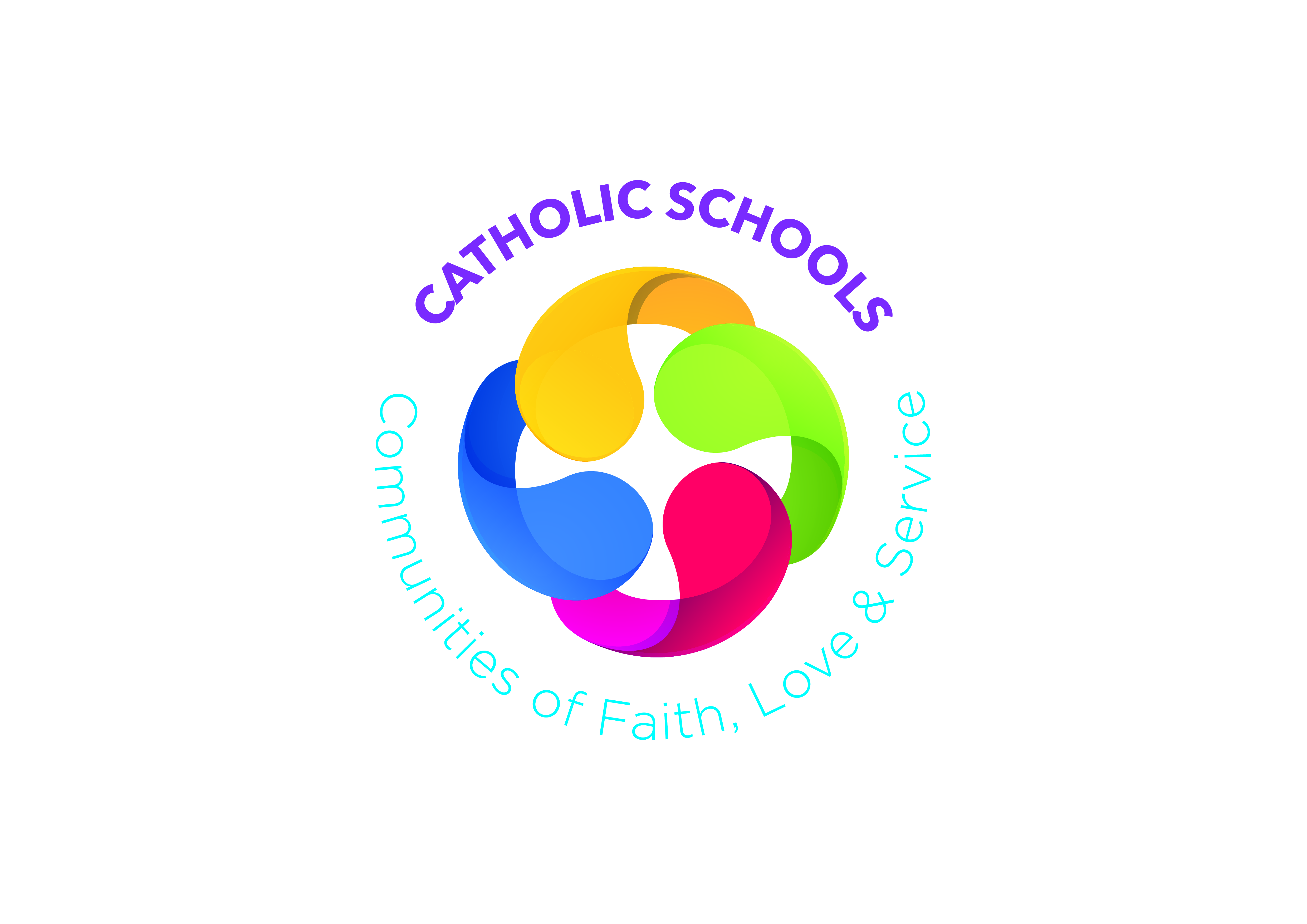 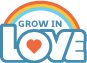 Prayer SpaceWhite cloth for Easter season; Bible open at Mt 28; Jn 20; Candle; Cross or Crucifix; Red cloth for Pentecost; Bible open at AA 1 and 2 Add to this space each week throughout the monthWhite cloth for Easter season; Bible open at Mt 28; Jn 20; Candle; Cross or Crucifix; Red cloth for Pentecost; Bible open at AA 1 and 2 Add to this space each week throughout the monthWhite cloth for Easter season; Bible open at Mt 28; Jn 20; Candle; Cross or Crucifix; Red cloth for Pentecost; Bible open at AA 1 and 2 Add to this space each week throughout the monthWhite cloth for Easter season; Bible open at Mt 28; Jn 20; Candle; Cross or Crucifix; Red cloth for Pentecost; Bible open at AA 1 and 2 Add to this space each week throughout the monthWhite cloth for Easter season; Bible open at Mt 28; Jn 20; Candle; Cross or Crucifix; Red cloth for Pentecost; Bible open at AA 1 and 2 Add to this space each week throughout the monthWhite cloth for Easter season; Bible open at Mt 28; Jn 20; Candle; Cross or Crucifix; Red cloth for Pentecost; Bible open at AA 1 and 2 Add to this space each week throughout the monthWeek 1EasterWeek 1EasterWeek 2PentecostWeek 2PentecostWeek 4Life in a ParishLearning ObjectivesDiscuss the symbolism of the Easter GardenExplain the meaning of the ResurrectionRecognise Jesus offers me the gift of peace at Easter timeRetell the story of Jesus’ appearance to Mary Magdalene from Mt’s GospelRetell the story of Jesus’ appearance to ThomasDevelop my prayer life and show how I can witness to my faithDiscuss the symbolism of the Easter GardenExplain the meaning of the ResurrectionRecognise Jesus offers me the gift of peace at Easter timeRetell the story of Jesus’ appearance to Mary Magdalene from Mt’s GospelRetell the story of Jesus’ appearance to ThomasDevelop my prayer life and show how I can witness to my faithIdentify Pentecost as the beginning of the ChurchUnderstand and explain the coming of the Holy Spirit to the apostles and what it means for me todayRecognise the symbols of the Holy SpiritPray to the Holy SpiritPray the Glorious Mysteries of the RosaryIdentify Pentecost as the beginning of the ChurchUnderstand and explain the coming of the Holy Spirit to the apostles and what it means for me todayRecognise the symbols of the Holy SpiritPray to the Holy SpiritPray the Glorious Mysteries of the RosaryRecognise the school as part of the parish communityDifferentiate between different parishesRecognise the church building as a place I can worship and prayUnderstand the different roles of people/teams in parish lifeLearning and Teaching ActivitiesChat about how things grow and changePoem:  The ButterflySong:  This is the DayChat about the meaning of EasterScripture:  The women at the tomb Mt 28Art:  An Easter GardenScripture:  Jesus’ appearance to Thomas Jn 20Online:  Events from the life of JesusArt:  Easter card/mobileArt:  Decorate an Easter stonePB p61-62 EasterTM pp243-252Chat about how things grow and changePoem:  The ButterflySong:  This is the DayChat about the meaning of EasterScripture:  The women at the tomb Mt 28Art:  An Easter GardenScripture:  Jesus’ appearance to Thomas Jn 20Online:  Events from the life of JesusArt:  Easter card/mobileArt:  Decorate an Easter stonePB p61-62 EasterTM pp243-252Chat about the symbols of the Holy SpiritArt:  Fire and Wind posterSong:  The Spirit of God is Upon UsScripture:  The coming of the Holy Spirit AA 1Art:  Tongues of fire headbandPoem:  Help us Holy SpiritArt:  Holy Spirit collageActivity:  Be a witness!PB p64-65 PentecostTM pp263-269Chat about the symbols of the Holy SpiritArt:  Fire and Wind posterSong:  The Spirit of God is Upon UsScripture:  The coming of the Holy Spirit AA 1Art:  Tongues of fire headbandPoem:  Help us Holy SpiritArt:  Holy Spirit collageActivity:  Be a witness!PB p64-65 PentecostTM pp263-269Chat about our parishArt:  School parish modelSong:  Parish AnthemChat about parish lifeReflect on the parish bulletinArt:  Design a parish bulletinActivity:  Design a parish directoryDiscuss how they might help in parish lifePB: p67-68 Life in a ParishTM pp270-276Praying TogetherPrayer of thanks for creationReflective prayerPrayer Service:  Holy Week and EasterPrayer of thanks for creationReflective prayerPrayer Service:  Holy Week and EasterPray the prayer to the Holy SpiritReflective prayerPray third Glorious Mystery Prayer Service:  Holy SpiritPray the prayer to the Holy SpiritReflective prayerPray third Glorious Mystery Prayer Service:  Holy SpiritReflective prayerPrayer Service:  Playing my partAt HomePB p63 EasterTalk about peacePB p63 EasterTalk about peacePB p66 PentecostPrayer to Holy SpiritPB p66 PentecostPrayer to Holy SpiritPB p69 Parish LifePray the Apostles’ CreedCrossCurricularLinksLLT:  Visiting Churches: https://ccea.org.uk/learning-resources/living-learning-together-visiting-churchesWAU:  A visit to the Church or invite the School Chaplain to speak to the children; explore some objects/items from the ChurchPDMU: Theme 9: Learning to live as members of community https://ccea.org.uk/downloads/docs/ccea-asset/Resource/PDMU%20Progression%20Grid%20for%20Key%20Stage%202.pdfLLT:  Visiting Churches: https://ccea.org.uk/learning-resources/living-learning-together-visiting-churchesWAU:  A visit to the Church or invite the School Chaplain to speak to the children; explore some objects/items from the ChurchPDMU: Theme 9: Learning to live as members of community https://ccea.org.uk/downloads/docs/ccea-asset/Resource/PDMU%20Progression%20Grid%20for%20Key%20Stage%202.pdfLLT:  Visiting Churches: https://ccea.org.uk/learning-resources/living-learning-together-visiting-churchesWAU:  A visit to the Church or invite the School Chaplain to speak to the children; explore some objects/items from the ChurchPDMU: Theme 9: Learning to live as members of community https://ccea.org.uk/downloads/docs/ccea-asset/Resource/PDMU%20Progression%20Grid%20for%20Key%20Stage%202.pdfLLT:  Visiting Churches: https://ccea.org.uk/learning-resources/living-learning-together-visiting-churchesWAU:  A visit to the Church or invite the School Chaplain to speak to the children; explore some objects/items from the ChurchPDMU: Theme 9: Learning to live as members of community https://ccea.org.uk/downloads/docs/ccea-asset/Resource/PDMU%20Progression%20Grid%20for%20Key%20Stage%202.pdfLLT:  Visiting Churches: https://ccea.org.uk/learning-resources/living-learning-together-visiting-churchesWAU:  A visit to the Church or invite the School Chaplain to speak to the children; explore some objects/items from the ChurchPDMU: Theme 9: Learning to live as members of community https://ccea.org.uk/downloads/docs/ccea-asset/Resource/PDMU%20Progression%20Grid%20for%20Key%20Stage%202.pdfLLT:  Visiting Churches: https://ccea.org.uk/learning-resources/living-learning-together-visiting-churchesWAU:  A visit to the Church or invite the School Chaplain to speak to the children; explore some objects/items from the ChurchPDMU: Theme 9: Learning to live as members of community https://ccea.org.uk/downloads/docs/ccea-asset/Resource/PDMU%20Progression%20Grid%20for%20Key%20Stage%202.pdfOther Suggestions for AprilDepending on the date for Easter some of this work may be covered during March. The planners may be adjusted to suit the Liturgical year, both months and school holidays.Depending on the date for Easter some of this work may be covered during March. The planners may be adjusted to suit the Liturgical year, both months and school holidays.Depending on the date for Easter some of this work may be covered during March. The planners may be adjusted to suit the Liturgical year, both months and school holidays.Depending on the date for Easter some of this work may be covered during March. The planners may be adjusted to suit the Liturgical year, both months and school holidays.Depending on the date for Easter some of this work may be covered during March. The planners may be adjusted to suit the Liturgical year, both months and school holidays.Depending on the date for Easter some of this work may be covered during March. The planners may be adjusted to suit the Liturgical year, both months and school holidays.DifferentiationWhat went well?What would I change?Suggested Additional Resourceshttp://www.kandle.ie/http://www.derrydiocese.org/www.educationdublindiocese.iewww.prayingincolour.comwww.drawing-god.com http://www.kandle.ie/http://www.derrydiocese.org/www.educationdublindiocese.iewww.prayingincolour.comwww.drawing-god.com http://www.kandle.ie/http://www.derrydiocese.org/www.educationdublindiocese.iewww.prayingincolour.comwww.drawing-god.com http://www.kandle.ie/http://www.derrydiocese.org/www.educationdublindiocese.iewww.prayingincolour.comwww.drawing-god.com http://www.kandle.ie/http://www.derrydiocese.org/www.educationdublindiocese.iewww.prayingincolour.comwww.drawing-god.com http://www.kandle.ie/http://www.derrydiocese.org/www.educationdublindiocese.iewww.prayingincolour.comwww.drawing-god.com 